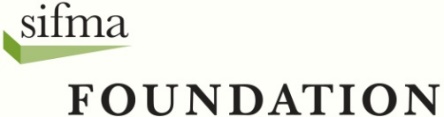 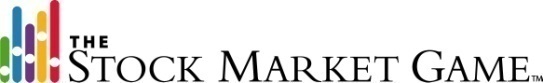 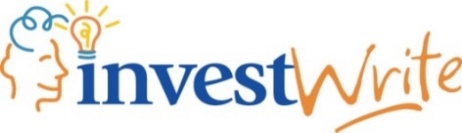 TeacherLesson—Organizer—RubricGrades 9-12Fall 2022As part of The Stock Market Game your students can participate in a fun national writing competition, InvestWrite. Dozens of students and teachers around the country are recognized every semester.Check out the awards and see more information on the website atwww.investwrite.orgBelow you will find the writing assignment along with important guidelines, judging criteria and a rubric. 9-12 Grade Writing AssignmentWhen developing your Stock Market Game™ investment portfolio, you have many options to consider. Fortunately, there are valuable research sources to help you make informed choices. Discuss what you think are the most important things to research and use those to select a portfolio of stocks/bonds/mutual funds you think will be successful in the long-term. Explain why your selections will make good long-term investments.Performance ObjectivesStudents will be able to:Develop social/emotional learning skills related to self-awareness, decision-making and setting goalsSynthesize information related to current events and apply to future time framesUtilize critical thinking skills to apply concepts and terminology from the Stock Market GameIdentify the main ideas in the InvestWrite promptWrite an essay that informs and/or persuades its readersUse appropriate grammar, spelling, structure, and language to convey intentClassroom StepsYou can go to the website, or have your students go to the website and check out the “Past Winners” or “Awards” sections to generate excitement. Explain to students they will have the opportunity to demonstrate what they’re learning in the Stock Market Game by writing an essay for the InvestWrite competition that has exciting national and state awards. Students across the country are writing essays and winning fun rewards! www.investwrite.orgDistribute the Student Writing Organizer (available to download from our website under each grade level tab) or you can simply go directly to the website to help explain the InvestWrite competition. Go over the Rules and Guidelines below. (also included in the Student Writing Organizer)Guide the students through the Judging Criteria below. (also included in the Student Writing Organizer). You may also consult the related Grading Rubric below, if valuable for your individual reporting or assessment purposes. Read the essay question and promote classroom discussion.Guide students to “Brain Storm!”-Use the Student Writing Organizer to help make notes and organize their essay. (available under each grade tab on the website www.investwrite.org)Writing Organizer Introduction- Develop an introductory paragraph keeping in mind that research is important when choosing your Stock Market Game portfolio and investing successfully for your own future.BodyIdentify research sources you can use when choosing a portfolio for the Stock Market Game, and when thinking about your own future investments. What are some specific tools you look at when researching stocks/bonds/mutual funds. HELPFUL HINT: Some examples you might research -- market cap, beta, ESG, sustainability, P/E ratios, company news, and earnings, 52-week range, etc.Discuss what you think are the most important of these tools and why you think they’re valuable. Use those tools and identify a successful portfolio of stocks/bonds/mutual funds.Explain why you selected your portfolio and how the research tools helped you identify them. Describe your reasons these will make good long-term investments. ConclusionDraft Writing-discuss the writing process for your classroom and provide dates for drafts and final deadline. (note you can edit the Student Writing Organizer and include important dates then distribute to your students)Final Writing-reinforce classroom process regarding final submission including dates. Please note you can submit as many essays as you choose. (Be sure to refer to Rules and Guidelines, below) COMPLETE INFORMATION AND AWARDS CAN BE FOUND AT:www.investwrite.orgSubmission Deadline: Monday, December 5, 2022Rules and GuidelinesEssays need to meet all the guidelines before the deadline. Failure to meet the guidelines will result in disqualification. Each student in the 9-12 grade division may submit only one entry with a maximum of 1000 words and a minimum of 500 words. This is an individual project. Group discussion is encouraged but essays must be written and submitted by individual students. If a title is chosen it must appear at the top of the first page of the text. The student author’s name CANNOT appear in the essay or title. Identification of the student or teacher in the essay will result in disqualification.If references are cited, include them at the end of the essay text.References must be formatted without footnotes. At the end of the essay simply list each source as: (Author. “Title”. Date. URL).Only the body of the essay will be included in the word count. The title and references will not count in the word limit.Essays in PDF format cannot be accepted. All essays need to be in a format that can be cut and pasted to the InvestWrite website.  All essays must be submitted in plain text; no charts, graphs or symbols will be accepted.Judging CriteriaJudges of the InvestWrite competition will base their decisions on your rationale, understanding of the subject matter, and writing style. They will ask themselves the following questions as they review your essay submission:RationaleThe essay should be well organized and written in a manner that indicates there was a logical thought process involved in addressing the assignment. In the essay, the student should present a thoughtful progression of ideas and recommendations. The essay should draw clear connections between the students thinking and recommendations or conclusions.Is your essay well organized?Do you address all the elements of the question in your essay? Have you written clearly when you described details?Have you omitted unnecessary details? Understanding the Subject MatterThe judges will read the essay with the following questions in mind based on the student grade level. Does the student completely address the elements of the question and use appropriate terminology? Does the student exhibit knowledge regarding researching and planning an investment strategy? This aspect of scoring targets the students understanding of the basic concepts taught in the Stock Market Game.Are the words and terms you include in your essay used correctly?Will your statements make sense to a judge who is reading your essay?Have you described your strategies clearly? Do you talk about how the things you learned in the Stock Market Game relate to what you wrote in your essay?Writing StyleThis scoring element allows the student's creativity to be recognized. Judges ask if the essay is interesting and easy to read and if they were encouraged to continue reading to the conclusion of the essay. Students have an opportunity to exhibit the ability to communicate thoughts in an engaging and inviting manner. Writing style includes assessment of grammar, spelling, and punctuation. This scoring element also offers students the chance to think beyond examples provided and make their essay unique by expression of their own interests and creativity.Did you make your essay easy for the judges to read?Will the judges be able to see your creative side when they read your essay?Will judges who read your essay be interested in it and want to read to the end? Have you used proper punctuation and good grammar?Have you carefully worked on your drafts to make your final essay as good as it can be?Did you work on this essay without too much help from your teacher or an adult? Your essay should be in your very own personal writing style! GRADING RUBRICIf valuable for your individual reporting or assessment purposes, a rubric is continued on the following page.GRADING RUBRICThe following is based on standards that students be able to incorporate narrative elements effectively into arguments and informative/explanatory texts.CRITERIA4321RATIONALEThere is a clear progression of logical thought. The introduction is engaging, and the conclusion is strong. For the most part the progression of thought is logical. The introduction presents the writer’s point of view and the conclusion sums up the body of the essay. The essay lacks a clear progression of logical thought. The introduction does not effectively present the writer’s point of view and the conclusion does not successfully sum up the body of the essay.There is no logical order to how facts and sentiments are presented. The introduction does not successfully present the topic or the writer’s point of view and the conclusion does not effectively support the essay’s premise. UNDERSTANDING THE SUBJECT MATTERThe writer expresses himself/herself effectively using the appropriate investment language and sustainable investing terminology to explain his or her position.You can assume what the writer is trying to express. He or she uses terminology in a way that makes it unclear whether he or she fully understands investment terms and the concept of sustainable investing.It is not clear what the writer is trying to express. He or she misuses investment and sustainable investing terminology throughout the essay.There is a lot of misinformation in the essay. WRITING STYLEThe writer has chosen an appropriate tone and format that makes his or her position clear and presents supporting evidence in an organized and convincing manner. The writer has chosen an appropriate tone and format that makes his or her position clear but supporting evidence can be organized more effectively. The writer has chosen a somewhat inappropriate tone and format that hurts his or her position. The writing unclear and fails to present supporting evidence in an organized and convincing manner. The writer’s tone and style are completely inappropriate in stating his or her position. Supporting remarks are weak and disorganized.